Associations of acute stress and overnight heart rate with feed efficiency in beef heifersJ.C. Munro1, F.S. Schenkel2, P.W. Physick-Sheard3, A.B.P. Fontoura4, S.P. Miller2,5, T. Tennessen1 and Y.R. Montanholi11Department of Plant and Animal Sciences, Dalhousie University, River Road, Truro B2N 5E3, Canada 2Department of Animal Biosciences, University of Guelph, Stone Road East, Guelph N1G 2W1, Canada3Department of Population Medicine, University of Guelph Stone Road East, Guelph, N1G 2W1, Canada4Department of Animal Sciences, North Dakota State University, Fargo, ND 58102, USA5Invermay Agricultural Centre, AgResearch, Private Bag 50034, Mosgiel, New ZealandSupplementary Material S1Described below are the models fitted using the MIXED procedure to adjust heart rate (HR; beats per minute, BPM) means (inverse x 1000) for each RFI group (high-RFI; heifer calves 0.9 ± 0.6 kg DM/d n = 54, yearling heifers 1.0 ± 1.0 kg DM/d n = 18, low-RFI; heifer calves -0.8 ± 0.7 kg DM/d n = 53, yearling heifers -1.0 ± 0.4 kg DM/d n = 18) at each time (0 to 355 on 5 second intervals) point:Heifer calves:Yearling heifers:where Yijkl is the HR measured on the l-th animal, from the i-th RFI group, at the j-th time. Where μ is overall mean; RFIgroupi is the fixed effect of the i-th RFI group (i = high- or low-RFI); timej is the fixed effect of the j-th time (0 - 355 seconds); RFIgroupi x timej is the interaction effect of the i-th RFI group and j-th time; β1 is the contribution of the k-th breed to the breed composition of the animal; β2 is the days in gestation of the animal; and eijkl is the random residual effect.  The least squares mean value was determined for each time point using the lsmeans option.Supplementary Material S2Proc GLM was used to estimate the segmented polynomials and the polynomial that showed a competitively high R2 for both cattle categories was selected. Described below is this segmented polynomial used to predict heart rate separately for heifer calves and yearling heifers across all three subintervals ((1) 0 ≤ T ≤ C1, (2) C1 < T ≤ C2, and (3) C2 < T ≤ 355):HRij = μ + RFIgroupi + β1T(i) + β2Z1(i) + β3Z2(i) + β4Z3(i) + eijwhere HRij is the j-th mean HR, recorded at time T, within the i-th RFI group; μ is the overall HR mean; RFIgroupi is the fixed effect of i-th RFI group (i= high- and low-RFI) and β1, β2 , β3, and β4 are fixed regression coefficients on T, Z1(i), Z2(i), and Z3(i) within the i-th RFI group, where: Z1(i) = 0 if T ≤ C1(i); Z1(i) = (T - C1(i)) if T > C1(i); Z2(i) = 0 if T ≤ C2(i); Z2(i) = (T - C2(i)) if T > C2(i); Z3(i) = 0 if T ≤ C2(i); Z3(i) = (T - C2(i))2 if T > C2(i) and; eij is the random residual effect.Table S1 Genomic based breed composition of heifer calves and yearling heifers1 Includes; Gelbvieh, Maine Anjou, Piedmontese and Red Angus.Table S2 Ingredient and chemical composition of heifer calf and yearling heifer ration1 Contains 7.8 % Na, 27 % Ca, 0.02 % P, 2.5 % Mg, 2 400 mg/kg Fe, 900 mg/kg Cu, 75 mg/kg I, 2 300 mg/kg Mn, 2 400 mg/kg Zn, 13 mg/kg Co, 3 000 mg/kg Fl, 200 000 IU/kg Vitamin A, 27 000 IU/kg Vitamin D-3, 4 000 IU/kg Vitamin E.2 Analyzed by NIRS (Agri-Food Laboratories Inc., Guelph, Canada). Table S3 Descriptive statistics and residual feed intake group means for productive performance and ultrasound traits of heifer calves and yearling heifers RFI =  residual feed intake1 Confidence interval = lower limit, upper limit.2 Ratio of dry matter intake to average daily gain.3 1 = devoid to 11 = abundant.a,b Values within a row with different superscripts differ significantly at P < 0.05.A,B Values within a row with different superscripts differ significantly at P < 0.01.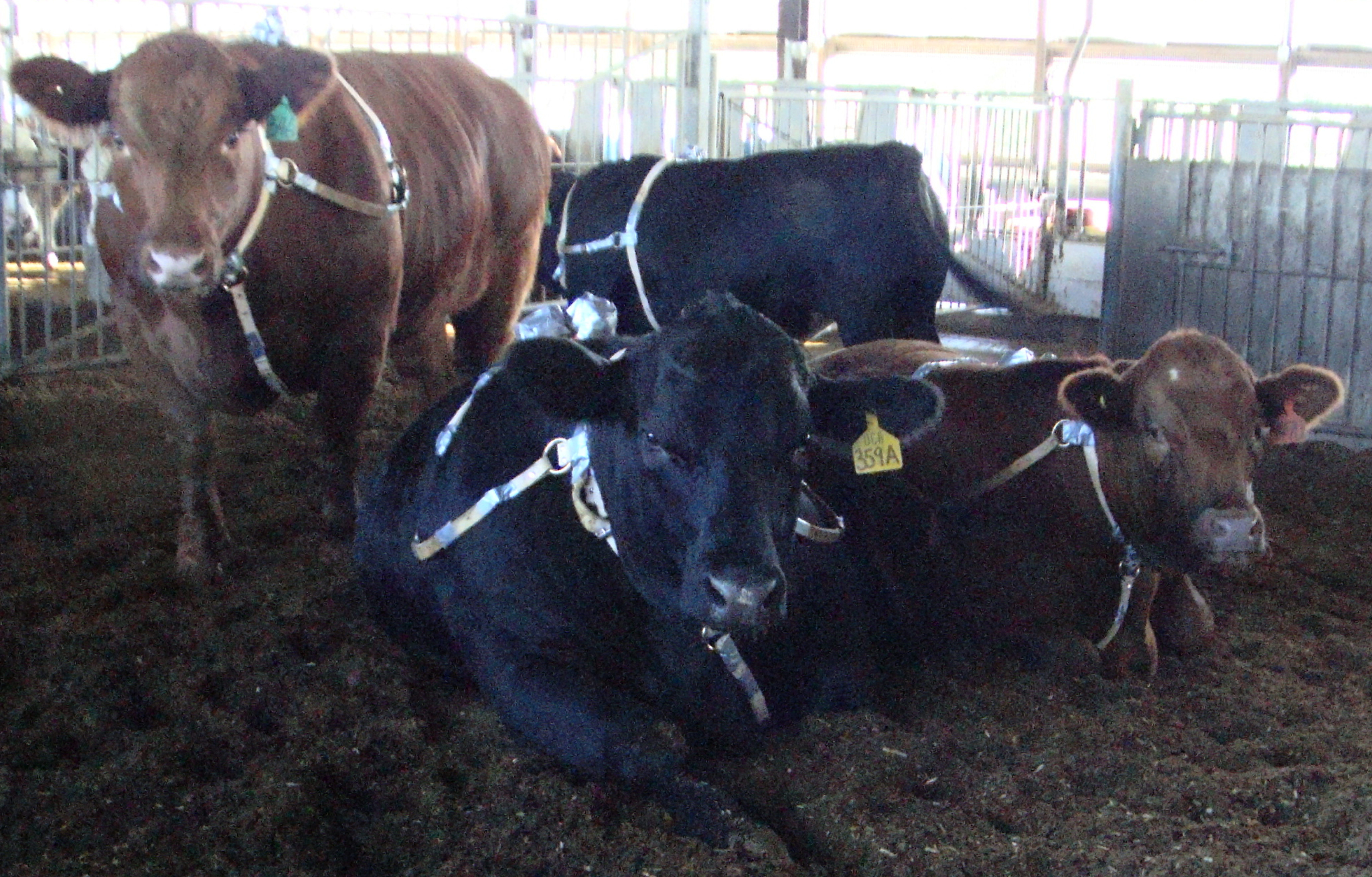 Figure S1 Polar system and custom leather harness equipped on steers using identical equipment as used in this research trial. The leather harness consisted of a chest strap containing the Polar electrodes and transmitter, a neck strap and four horizontal straps to secure the device.Figure S2 Heart rate (HR; beats per minute) profile of low-RFI heifer calves during the acute stress HR assessment, used in polynomial regression for prediction of HR curves. Two knots (C1, C2) were selected for each RFI group within each cattle category to generate three subintervals ((1), (2), (3)). The selected knots were; heifer calves; C1, low-RFI = 235 high-RFI = 230 C2, low-RFI = 250 high-RFI = 250, yearling heifers; C1, low-RFI = 235 high-RFI = 230 C2, low-RFI = 255 high-RFI = 255. Equations and criteria based on subintervals were followed for each RFI group within each cattle category to determine the covariates (T, Z1, Z2, Z3) for each time (T; seconds) point within each subinterval that were used with the GLM procedure to estimate a linear-linear-quadratic segmented polynomial. The segmented polynomial predicted HR over all three subintervals for each RFI group within each cattle category.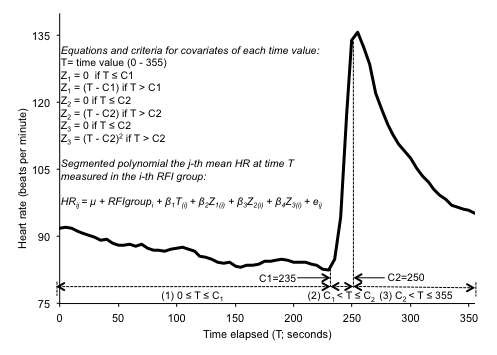 Breed (%)Heifer calvesSDYearling heifersSDBlack Angus26.227.514.124.7Charolais10.719.57.117.8Hereford10.521.425.241.9Limousin16.825.51.68.5Simmental17.623.031.640.3Shorthorn3.214.213.031.3Others114.914.37.35.2PercentageSDIngredient composition (% as fed)Mixed grass ensilage99.5Vitamin and mineral premix10.5Chemical composition2 (% DM)Chemical composition2 (% DM)Dry matter36.14.9Crude protein12.61.1Neutral detergent fibre53.73.3Acid detergent fibre34.21.8Relative feed value108.59.5High-RFILow-RFIHigh-RFILow-RFITraitMeanSDMeanMeanCI1CIHeifer calvesRFI (kg DM/d)0.01.10.8A-0.8B0.6, 1.0-0.6, -1.0Dry matter intake (kg/d)7.51.68.4A6.6B8.1, 8.66.4, 6.9Average daily gain (kg/d)0.70.20.70.70.7, 0.80.7, 0.8Feed to gain (ratio)210.32.611.5A9.2B10.8, 12.28.7, 9.8Body weight (kg)304.039.5306.7301.3297.5, 316.0292.1, 310.4Rib eye area (cm2)40.75.141.240.239.8, 42.638.8, 41.6Back fat thickness (mm)1.20.81.31.21.2, 1.41.1, 1.3Rump fat thickness (mm)1.61.11.81.51.5, 2.01.3, 1.7Marbling (score)37.00.47.07.06.9, 7.16.9, 7.1Yearling heifersRFI (kg DM/d)0.01.31.0A-0.9B0.6, 1.4-1.3, -0.5Dry matter intake (kg/d)9.71.710.6a8.8b9.9, 11.48.1, 9.6Average daily gain (kg/d)1.00.21.01.00.9, 1.00.9, 1.1Feed to gain (ratio)10.02.111.2a8.8b10.4, 12.08.0, 9.7Body weight (kg)480.348.6475.3485.2450.9, 499.8460.7, 509.6Rib eye area (cm2)51.16.951.650.648.6, 54.747.6, 53.7Back fat thickness (mm)2.00.92.01.91.6, 2.51.5, 2.4Rump fat thickness (mm)3.21.93.33.12.5, 4.22.2, 3.9Marbling (score)6.90.46.97.06.7, 7.06.8, 7.2